Министерство здравоохранения Российской ФедерацииНовокузнецкий государственный институт усовершенствования врачей – филиал федерального государственного бюджетного образовательного учреждения дополнительного профессионального образования «Российская медицинская академия непрерывного профессионального образования»Кафедра общей врачебной практики (семейного врача)Аннотация к дополнительной профессиональной программе повышения квалификации «Актуальные вопросы нутрициологии»Цель реализации: Углубленное изучение теоретических знаний и овладение практическими умениями и навыками, которые обеспечивают совершенствование универсальных и профессиональных компетенций врачей для самостоятельной профессиональной деятельности в рамках имеющейся у них квалификации по вопросам общей нутрициологии.Срок освоения: 2 недели – 72 часа Форма обучения: очно с применением дистанционных образовательных технологий (ДОТ).Категория слушателей: врачи специальностей – общая врачебная практика (семейная медицина), терапия, кардиология, гериатрия, диетология, лечебное дело, гастроэнтерология, педиатрия, эндокринология, хирургияФорма итоговой аттестации: экзаменВыдаваемый документ: лицам, успешно освоившим дополнительную профессиональную программу повышения квалификации и сдавшим экзамен, выдается удостоверение о прохождении циклаУчебный план: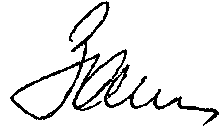 Заведующая кафедрой		Заика Галина Ефимовна№n\nНазвание и темы рабочей программыТрудоёмкость(акад. час)Тип занятияТип занятияТип занятияТип занятия дот Формируемые компетенцииФорма контроля№n\nНазвание и темы рабочей программыТрудоёмкость(акад. час)ЛекцииПрактические занятияПрактические занятияПрактические занятия дот Формируемые компетенцииФорма контроля№n\nНазвание и темы рабочей программыТрудоёмкость(акад. час)ЛекцииПрактика/ семинарСКСтажировка дот Формируемые компетенцииФорма контроля1.Рабочая программа учебного модуля 1 «Современные представления о биологической роли нутрииентов и их значение в обмене веществ в организме в норме и при патологии»10163УК-1ПК-5ПК-6П/А(З)1.1Общие закономерности процессов обмена   веществ   (единство   структуры, функции и обмена веществ)2-11Т/К1.2Физиология и патофизиология белкового, жирового и углеводного обмена6141Т/К1.3Физиологические и патофизиологические основы пищеварения2-11Т/К2.Рабочая программа учебного модуля 2 «Пищевые вещества и их биологическая роль. Нормы потребления пищевых веществ и энергии с учетом физиологических потребностей»204133УК-1ПК-5ПК-6П/А(З)2.1Биологическая и пищевая ценность белков, жиров и углеводов. Нормы потребления белков, жиров и углеводов с учетом физиологических потребностей8152Т/К2.2Современные представления о биологической роли витаминов. Нормы потребления с учетом физиологических потребностей6141Т/К2.3Роль минеральных веществ в питании. Нормы потребления минеральных веществ с учетом физиологических потребностей624-Т/К3.Рабочая программа учебного модуля 3 «Пищевая и биологическая ценность продуктов питания»152112УК-1ПК-5ПК-6П/А(З)3.1Характеристика пищевой и биологической ценности продуктов питания. Нормы потребления продуктов питания152112Т/К4Рабочая программа учебного модуля 4 «Рациональное и лечебное питание в профилактике и лечении заболеваний»151122Т/К4.1.Рациональное питание как фактор первичной профилактики заболеваний – составная часть здорового питания5-41Т/К4.2.Лечебное питание как фактор терапии и вторичной профилактики заболеваний10181Т/К5Рабочая программа учебного модуля 5 «Биологически активные добавки питания здорового и больного человека»6-42УК-1ПК-5ПК-6П/А(З)5.1.Биологически активные добавки Классификация. Состав.2-11Т/К5.2. Значение БАД в коррекции питания здорового и больного человека4-31Т/КИТОГОВАЯ АТТЕСТАЦИЯИТОГОВАЯ АТТЕСТАЦИЯ66УК-1ПК-5ПК-6ЭОбщая трудоемкость освоения программыОбщая трудоемкость освоения программы7285212